Publicado en  el 23/07/2014 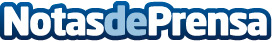 Fomento destina 344,3 millones de euros a políticas de ayuda a la vivienda en CataluñaDatos de contacto:Nota de prensa publicada en: https://www.notasdeprensa.es/fomento-destina-3443-millones-de-euros-a_1 Categorias: Inmobiliaria Cataluña http://www.notasdeprensa.es